NAJWAŻNIEJSZE ZMIANY W FORMULE 2019 EGZAMINU W ODNIESIENIU 
DO EGZAMINÓW PRZEPROWADZANYCH  W FORMUŁACH 2012 I 2017 inne podstawy programowe, a tym samym inne kwalifikacje oraz zawody, w których przeprowadzany jest egzaminobowiązkowość egzaminu dla uczniów i słuchaczy – nieprzystąpienie do egzaminu skutkuje nieotrzymaniem świadectwa ukończenia danego roku szkolnego lub semestruczęść pisemna egzaminu przeprowadzana wyłącznie przy komputerze, za wyjątkiem osób wnioskujących o dostosowanie warunków przeprowadzania egzaminu jawność zadań w części praktycznej egzaminu  we wskazanych kwalifikacjach.PRZYSTĘPOWANIE DO EGZAMINUEgzamin zawodowy wg podstawy programowej kształcenia w zawodach szkolnictwa branżowego z 2019 r.  jest przeprowadzany dla:	- uczniów, którzy rozpoczęli kształcenie po 1 września 2019 r.	- absolwentów szkół, którzy rozpoczęli naukę nie wcześniej ‎niż 1 września 2019 r.Dyrektor szkoły informuje uczniów i słuchaczy  o obowiązku przystąpienia do egzaminu zawodowego odpowiednio w danym roku szkolnym lub danym semestrze.CO SPRAWDZA EGZAMIN ZAWODOWY?Egzamin zawodowy jest ‎formą oceny poziomu opanowania ‎przez osoby wiadomości i umiejętności 
z zakresu ‎jednej kwalifikacji wyodrębnionej w ‎zawodzie, ustalonych w podstawie programowej kształcenia 
w zawodzie szkolnictwa branżowego.Egzamin zawodowy jest przeprowadzany na podstawie wymagań określonych w podstawie programowej kształcenia w zawodzie szkolnictwa branżowego.Centralna Komisja Egzaminacyjna publikuje informatory dotyczące egzaminu ‎zawodowego, które zawierają m.in. ‎przykładowe pytania i ‎zadania egzaminacyjne.KIEDY PRZEPROWADZANY JEST EGZAMIN ZAWODOWY?Szczegółowy harmonogram publikowany jest w Komunikacie dyrektora CKEDO KIEDY MOŻNA SIĘ ZGŁOSIĆ NA EGZAMIN?Uczniowie,  słuchacze, absolwenci, osoby, które ukończyły kwalifikacyjny kurs zawodowy, składają deklaracje przystąpienia nie później niż do :dnia 15 września – jeżeli przystępują do egzaminu zawodowego, którego termin główny został określony w komunikacie, między 2 listopada a 28 lutego danego roku szkolnego
dnia 7 lutego – jeżeli przystępują do egzaminu zawodowego, którego termin główny został określony w komunikacie, między 1 kwietnia a 31 sierpnia danego roku szkolnego.JAK WYGLĄDA EGZAMIN ZAWODOWY?‎Egzamin zawodowy składa się z części pisemnej i części praktycznej.Część pisemna jest przeprowadzana w formie testu pisemnego z wykorzystaniem elektronicznego systemu przeprowadzania egzaminu zawodowego – tj. przy komputerze. Część pisemna trwa 60 minut i przeprowadzana jest w formie testu składającego się z 40 zadań zamkniętych zawierających cztery odpowiedzi do wyboru, z których tylko jedna odpowiedź jest prawidłowa.Dla osób, które wymagają dostosowania warunków i formy przeprowadzania egzaminu, egzamin może odbyć się z wykorzystaniem arkusza egzaminacyjnego w postaci wydrukowanej.Część praktyczna egzaminu zawodowego polega na wykonaniu zadania lub zadań egzaminacyjnych, których rezultatem jest wyrób, usługa lub dokumentacja. Część praktyczna trwa nie krócej niż 120 minut i nie dłużej niż 240 minut i jest ‎‎przeprowadzana w formie testu praktycznego, polegającego na wykonaniu przez zdającego ‎‎zadania egzaminacyjnego zawartego w arkuszu egzaminacyjnym na stanowisku ‎‎egzaminacyjnym. Czas trwania części praktycznej egzaminu zawodowego dla konkretnej ‎kwalifikacji określony ‎jest 
w informatorze.‎ Dodatkowo na zapoznanie się z treścią zadania egzaminacyjnego zawartego 
w arkuszu ‎egzaminacyjnym ‎oraz z wyposażeniem stanowiska egzaminacyjnego zdający ma 10 minut, ‎których nie wlicza ‎się do czasu trwania części praktycznej egzaminu zawodowego.CZY ZA PRZYSTĄPIENIE DO EGZAMINU JEST POBIERANA OPŁATA?Egzamin jest bezpłatny dla uczniów i słuchaczy.Opłatę wnoszą absolwenci szkół, którzy przystępują do egzaminu po raz trzeci i kolejny.Opłata pobierana za egzamin wynosi 5,5% minimalnej stawki wynagrodzenia zasadniczego nauczyciela dyplomowanego posiadającego tytuł zawodowy magistra z przygotowaniem pedagogicznym. Według stanu na dzień 1 września 2021 r. opłata wynosi 222,53 zł. W przypadku powtarzania tylko jednej części ‎egzaminu opłata wynosi:	-  w przypadku części pisemnej – 1/3 wysokości opłaty,	-  w przypadku części praktycznej – 2/3 wysokości opłaty.Dyrektor okręgowej komisji egzaminacyjnej ustala i publikuje na swojej stronie internetowej wysokość opłaty. Informacje  dot. zasięgu terytorialnego OKE są dostępne pod adresem: www.cke.gov.pl w odnośniku Okręgowe Komisje Egzaminacyjne.CZY LAUREATOM I FINALISTOM OLIMPIAD I TURNIEJÓW PRZYSŁUGUJE ZWOLNIENIE Z EGZAMINU ‎ZAWODOWEGO?Laureaci i finaliści turniejów i olimpiad tematycznie związanych z wybranym przedmiotem lub dziedziną wiedzy są zwolnieni z części pisemnej egzaminu zawodowego i  na certyfikacie kwalifikacji zawodowej otrzymują z tej części egzaminu najwyższy ‎wynik.‎Wykaz turniejów lub olimpiad tematycznych związanych z wybranym przedmiotem lub dziedziną wiedzy, uprawniających do zwolnienia z przystąpienia do części pisemnej egzaminu zawodowego, ogłaszany jest przez ministra właściwego do spraw oświaty i wychowania w Biuletynie Informacji Publicznej nie później niż na 2 lata przed terminem ich przeprowadzania.CZY OSOBY ZE SPECJALNYMI POTRZEBAMI EDUKACYJNYMI, W TYM NIEPEŁNOSPRAWNE, MOGĄ ‎PRZYSTĄPIĆ DO EGZAMINU ZAWODOWEGO, KTÓRY BĘDZIE DOSTOSOWANY DO ICH ‎POTRZEB ORAZ MOŻLIWOŚCI?Dostosowanie warunków egzaminu zawodowego – na podstawie ‎‎odpowiednich dokumentów – przysługuje osobom:‎niesłyszącymsłabosłyszącymsłabowidzącymz niepełnosprawnością ruchową i z czasową niesprawnością rąkz afazjąz niepełnosprawnością intelektualną w stopniu lekkimz autyzmem, w tym z zespołem Aspergeraz chorobami przewlekłymichorym lub niesprawnym czasowoze specyficznymi trudnościami w uczeniu sięz niedostosowaniem społecznym lub zagrożeniem niedostosowaniem społecznymktóre znalazły się w sytuacji kryzysowej lub traumatycznejktóre mają trudności adaptacyjne związane z wcześniejszym kształceniem za granicąz zaburzeniami komunikacji językowej.Dla ucznia  albo absolwenta, o którym mowa w  ww. pkt. nie przygotowuje się odrębnych arkuszy egzaminacyjnych. Dostosowanie warunków i formy egzaminu zawodowego – na podstawie ‎‎odpowiednich dokumentów – przysługuje niewidomym. Szczegółowe sposoby dostosowania są wymienione w komunikacie dyrektora CKE, który publikowany jest nie później niż do 20 sierpnia roku szkolnego, poprzedzającego rok szkolny, w którym jest przeprowadzany egzamin zawodowy.JAKIE WARUNKI NALEŻY SPEŁNIĆ, ABY ZDAĆ EGZAMIN?Aby zdać egzamin zawodowy, należy uzyskać:‎‎z części pisemnej – co najmniej 50% punktów możliwych do uzyskania (czyli minimum ‎‎20 punktów), oraz‎ ‎z części praktycznej – co najmniej 75% punktów możliwych do uzyskania. ‎Wynik egzaminu zawodowego ustala i przekazuje komisja okręgowa.JAKI DOKUMENT OTRZYMUJE SIĘ PO ZDANIU EGZAMINU?Zdający, który zdał egzamin zawodowy w danym zawodzie, otrzymuje ‎‎certyfikat kwalifikacji zawodowej, wydany przez komisję okręgową.Osoba, która posiada ‎‎certyfikaty kwalifikacji zawodowej ‎potwierdzające wszystkie kwalifikacje wyodrębnione w ‎danym zawodzie oraz posiada ‎odpowiedni poziom wykształcenia, otrzymuje dyplom ‎zawodowy. Do dyplomu ‎zawodowego dołącza się ‎Europass – Suplement do Dyplomu ‎ Zawodowego, który stanowi uzupełnienie informacji zawartych ‎w dyplomie i ma za zadanie ułatwić ich lepsze zrozumienie, przede wszystkim przez ‎pracodawców i instytucje zagraniczne.Dyplomy i suplementy do dyplomów  wydają okręgowe komisje egzaminacyjne.Zdający, który nie zdał egzaminu zawodowego, otrzymuje informację o wynikach.CZY ŚWIADECTWA KWALIFIKACJI I CERTYFIKATY KWALIFIKACJI ZAWODOWEJ MOŻNA ŁĄCZYĆ, ABY OTRZYMAĆ DYPLOM ZAWODOWY?Dla zdających, którzy zdali egzaminy zawodowe  ze wszystkich kwalifikacji (wszystkie według formuły 2019) wyodrębnionych w danym zawodzie, dyrektor okręgowej komisji egzaminacyjnej ustala końcowy wynik egzaminów zawodowych.Dla przypadków zdania  egzaminów ze wszystkich kwalifikacji wyodrębnionych w danym zawodzie, ale 
w różnych formułach egzaminu, np. 2012, 2017 i 2019 ma zastosowanie rozporządzenie Ministra Edukacji Narodowe z dnia 30 sierpnia 2019 r. w sprawie warunków, jakie musi spełnić osoba ubiegająca się o uzyskanie dyplomu zawodowego albo dyplomu potwierdzającego kwalifikacje zawodowe (Dz.U. 2019 r. poz. 1731 z późn. zm.).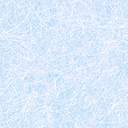 